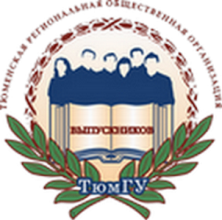 ТЮМЕНСКАЯ РЕГИОНАЛЬНАЯ ОБЩЕСТВЕННАЯ ОРГАНИЗАЦИЯ ВЫПУСКНИКОВ ТЮМЕНСКОГО ГОСУДАРСТВЕННОГО УНИВЕРСИТЕТА       РЕШЕНИЕправления организацииот 18.12. 2015 г.										№ 1О награждении Благодарственнымписьмом ТРООВ ТюмГУ	Заслушав информацию исполнительного директора В.В. Ивочкина правление решило:1. Наградить Благодарственным письмом за активное участие в реализации мероприятий по правовому просвещению учащихся муниципальных автономных общеобразовательных учреждений Тюменской области:- Голеву Марину Владимировну, заместителя главы Ярковского муниципального района по социальным вопросам;- Коротаеву Елену Николаевну, заместителя главы, управляющего делами Ярковского муниципального района;- Толькова Владимира Александровича, председателя Ярковского районного суда;- Щукина Евгения Геннадьевича, главу Ярковского муниципального района.2. Поручить исполнительному директору организации В.В. Ивочкину согласовать с руководством Ярковского муниципального района дату и место вручение наград.	Президент организации					Н.М.Добрынин